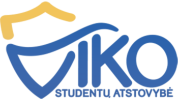 VILNIAUS KOLEGIJOSSVEIKATOS PRIEŽIŪROS FAKULTETOSTUDENTŲ ATSTOVYBĖS KI18 GRUPĖS SENIŪNO RINKIMO PROTOKOLAS2018 – 09 – 10, Nr. SR - VilniusSusirinkimas įvyko: 2018 – 09 – 10 Susirinkimo pirmininkė Gertrūda ŠileikytėSusirinkimo sekretorė Audronė PakalenkaitėDalyvauja        grupės atstovų (sąrašas pridedamas 1 priedas).Darbotvarkė:Grupės seniūno rinkimasSVARSTYTA: Grupės seniūno kandidatūra (2 priedas)SIŪLOMA: 1. Balsavimas (2 priedas):Už: Už: NUTARTA: Grupės seniūnu išrinkta(-as) Susirinkimo pirmininkas 					 		Gertrūda ŠileikytėSusirinkimo sekretorė								Audronė PakalenkaitėKI18 grupės seniūno rinkimo1 priedas Dalyvių sąrašas Priedas 2 BalsavimasEilės nr.Grupės studento vardas pavardėEilės nr.Grupės studento vardas pavardė1.2.3.4.5.6.7.8.9.10.11.12.13.14.15.16.17.18.19.20.21.22.23.24.25.26.27.28.29. 30.31.32.33.34.35.36.37.38.39.40.41.Eilės nr.Grupės studento vardas pavardėKandidatai į grupės seniūnusKandidatai į grupės seniūnusKandidatai į grupės seniūnusKandidatai į grupės seniūnusParašasEilės nr.Grupės studento vardas pavardėParašas1.2.3.4.5.6.7.8.9.10.11.12.13.14.15.16.17.18.19.20.21.22.23.24.25.26.27.28.29. 30.31.32.33.34.35.36.37.38.39.40.41.